FGIENCD – Detail Encumbrance ActivityUse this screen to view purchase order balances and see payments paid against the PO.Login to Banner and type FGIENCD in the search box and then hit Enter. 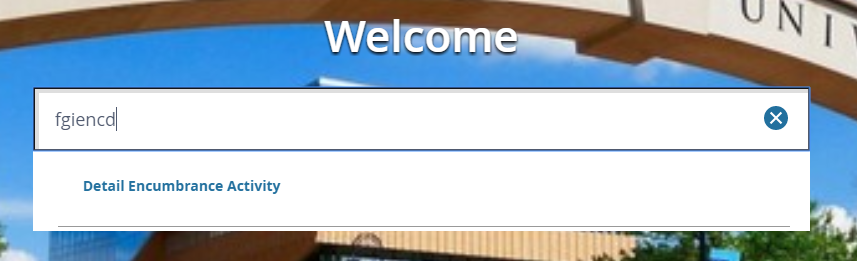 You will be taken to the Detail Encumbrance Activity form, which can be used to check the balance on a purchase order and see each payment that has been processed against it.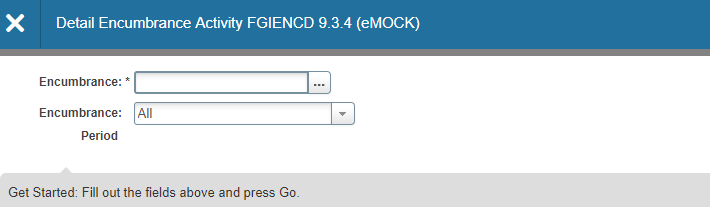 Enter the PO number in the Encumbrance field and click either GO or Alt-PageDown.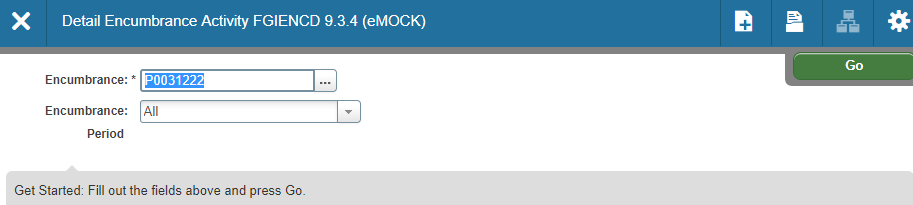 You will now see the Encumbrance Information and your cursor will be in the Encumbrance Detail section. By clicking the right arrow on the bottom left corner of the Encumbrance Detail area, you can scroll through every line of the PO. Note the following Encumbrance Information:Description – vendor nameStatus – O or C indicates whether the PO is open or closedType – P indicates that this is a PODate Established – date PO was createdBalance – balance left on POVendor – vendor ID and nameNote the following Encumbrance Details:Item – a numbered list of what was ordered on the POSequence – each different FOAP combination on a line is considered to be a sequenceFiscal Year – FY in which PO was createdStatus – O or C, indicating open or closedCommit Indicator – UIndex, Fund, Orgn, Acct, and Prog – FOAP stringEncumbrance – original amount encumbered on this lineLiquidation – total of all payments made against the lineBalance – encumbrance remaining on the line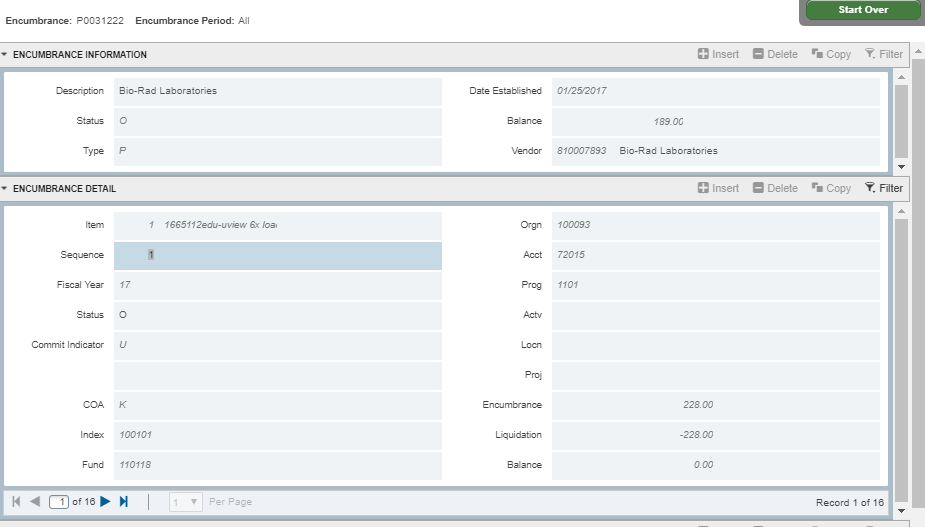 As you scroll through the lines in the Encumbrance Detail, the Transaction Activity section reflects the activity for each line. Transaction types:PORD = PO createdCORD = Change to PO (a.k.a. “Change Order”)INEI = Invoice entryICEI =  Invoice cancellationINEC = Credit memo entryICEC = Credit memo cancellationE090 = Encumbrance roll from previous yearThe screenshot below shows the 12th of 16 lines on a PO. The line originally encumbered $32.00. One payment for $32.00 has been processed against it, leaving the remaining balance at $0.00.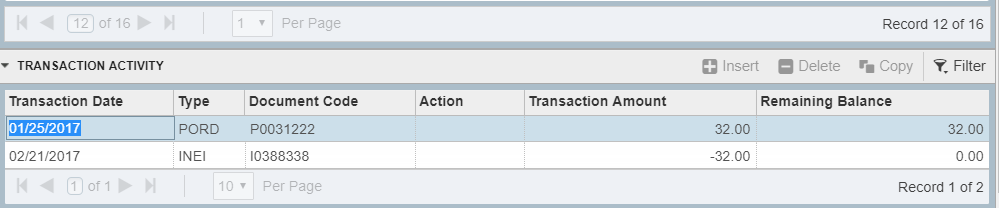 	The screenshot below shows the 2nd of two lines on a PO. The line originally encumbered $2500.00. It shows four payments and two change orders. It also shows that the balance has rolled forward two fiscal years. 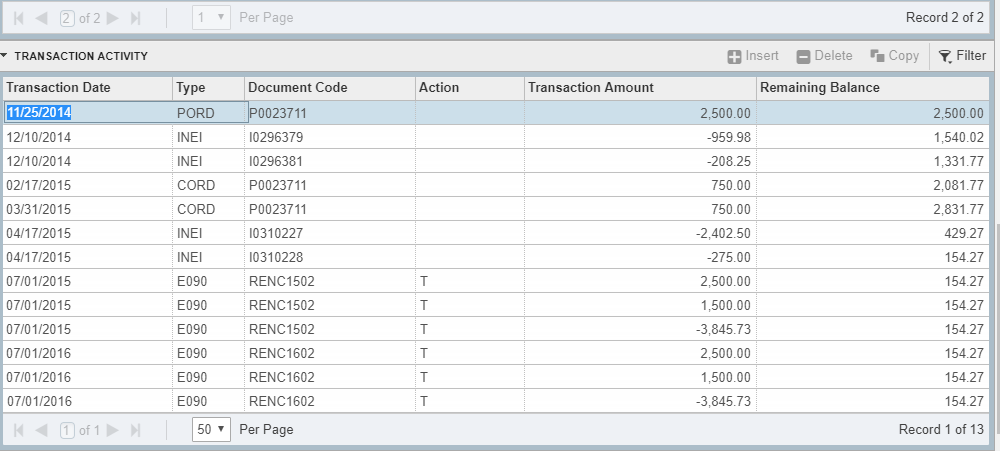 